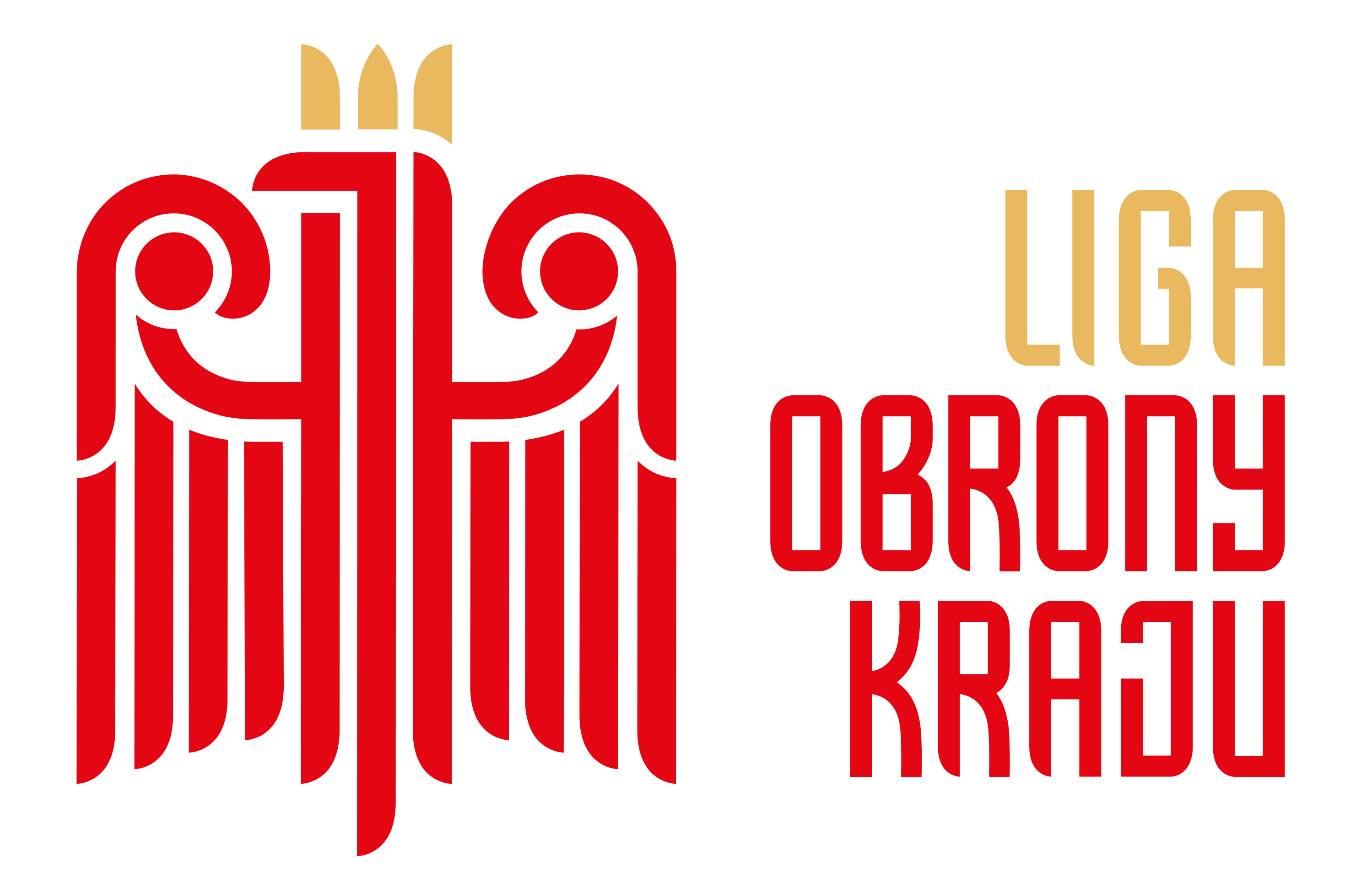 DEKLARACJA CZŁONKOWSKAProszę o przyjęcie mnie w poczet członków Stowarzyszenia Liga Obrony Kraju.Po zapoznaniu się ze Statutem Stowarzyszenia Liga Obrony Kraju w szczególności z § 21, § 22.1,2, § 23, § 24.1, § 27, §29 i § 32 oświadczam, że:będę godnie reprezentować Ligę Obrony Kraju, dbać o prestiż i wizerunek Stowarzyszenia oraz propagować jego 
cele i zadania,będę przestrzegać postanowień statutu, regulaminów i uchwał władz Stowarzyszenia,będę brać czynny udział w pracy klubu (koła) do którego wstępuję, znam jego regulamin, cele i zadania,będę opłacać regularnie składkę członkowską i inne świadczenia obowiązujące w Stowarzyszeniu.Wyrażam zgodę na przetwarzanie moich ww. danych osobowych przez 
Stowarzyszenie Liga Obrony Kraju zgodnie z Rozporządzeniem Parlamentu Europejskiego i Rady (UE) 2016/679 z dn. 27-04-2016r. (Rozporządzenie 2016/679).Potwierdzam, że zostałam (zostałem) poinformowana (poinformowany) o tym, że:Administratorem podanych danych osobowych jest Stowarzyszenie Liga Obrony Kraju mające siedzibę główną w Warszawie pod adresem: ul. Chocimska 14, 00-791 Warszawa.W Stowarzyszeniu Liga Obrony Kraju wyznaczono inspektora ochrony danych.
Dane kontaktowe inspektora są następujące:
- adres korespondencyjny:			Inspektor Ochrony Danych
						Liga Obrony Kraju, Biuro Zarządu Głównego
						ul. Chocimska 14, 00-791 Warszawa
- adres poczty elektronicznej:			iod@lok.org.plPani / Pana dane będą przetwarzane w celu:
- realizacji zadań określonych w Statucie LOK na podstawie art. 6 ust. 1 lit. a) Rozp. 2016/679;
- udokumentowania organom kontrolującym posiadanych przez Pana / Panią kwalifikacji;
- wypełnienia obowiązków prawnych ciążących na LOK na podstawie powszechnie obowiązujących przepisów prawa, 
  m.in. przepisów podatkowych oraz o rachunkowości, na podstawie art. 6 ust. 1 lit. c) Rozp. 2016/679;
- rozliczenia finansowego zleconych usług, w tym egzekucji należności wynikających z wzajemnej umowy, na podstawie 
  art. 6 ust. 1 lit f) Rozp. 2016/679. 
  Prawnie uzasadnionym interesem LOK jest zapewnienie odpowiednich dochodów z prowadzonej działalności;
- badania jakości realizacji usług szkoleniowych na podstawie art. 6 ust. 1 lit f) Rozp. 2016/679. 
  Prawnie uzasadnionym interesem LOK jest pozyskanie informacji o poziomie satysfakcji klientów ze świadczonych usług;
- oraz w celach analitycznych i statystycznych na podstawie art. 6 ust. 1 lit f) Rozp. 2016/679.  Prawnie uzasadnionym interesem 
  LOK jest prowadzenie analizy wyników prowadzonej działalności.Pani / Pana dane osobowe będą (mogą być) przekazywane:
- nadrzędnym władzom LOK oraz w niezbędnym zakresie:współpracującym z LOK instytucjom, urzędom administracji państwowej i samorządowej oraz firmom w związku z realizacją zadań statutowych;innym podwykonawcom realizującym wspólnie z LOK zadania statutowe;urzędom uprawnionym do nadawania wyróżnień i odznaczeń państwowych;klientom LOK oraz innym członkom LOK, którzy będą chcieli sprawdzić kwalifikacje kadry szkolącej realizującej usługę szkoleniową;redakcji Biuletynu Ligi Obrony Kraju „Czata”;administratorom: stron internetowych, mediów społecznościowych dokumentujących działalność klubów i kół LOK w celu np. publikacji wyników z zawodów (imprez);- operatorom pocztowym w zakresie niezbędnym do przesyłania korespondencji;
- bankom w zakresie realizacji płatności;
- organom publicznym uprawnionym do otrzymania Pana / Pani danych na podstawie przepisów prawa (np. organy wymiaru 
  sprawiedliwości, organy skarbowe, komornicy itd.);Pani / Pana dane osobowe nie będą przekazywane do państwa trzeciego lub organizacji międzynarodowej.
Jeśli w związku z działalnością statutową zajdzie potrzeba przekazania danych za granicę to dane zostaną przekazane na podstawie odrębnej zgody;Pani / Pana dane będą przechowywane przez okres:
- bezterminowo – dane opublikowane w Księdze Honorowej lub Kronice Ligi Obrony Kraju;
- deklaracja członkowska - 5 lat od zakończenia członkostwa w LOK;- 5 lat - dokumenty finansowe, podatkowe;
- do 5 lat pozostałe (zgodnie z odrębnymi regulacjami dla poszczególnych rodzajów dokumentów);Przysługuje Pani / Panu prawo do: 
- żądania od administratora dostępu do swoich danych osobowych, ich sprostowania, usunięcia lub ograniczenia przetwarzania; 
  wniesienia sprzeciwu wobec przetwarzania; przenoszenia danych;Ma Pani / Pan prawo do cofnięcia zgody na przetwarzanie w dowolnym momencie bez wpływu na zgodność z prawem przetwarzania, którego dokonano na podstawie zgody przed jej cofnięciem;Ma Pani / Pan prawo do wniesienia skargi do organu nadzorczego zajmującego się ochroną danych osobowych w Polsce 
(Prezes Urzędu Ochrony Danych Osobowych), jeśli uzna Pan / Pani, że jej dane są przetwarzane z naruszeniem przepisów Rozporządzenia 2016/679 oraz przepisów krajowych dotyczących ochrony danych osobowych;Podanie przez Panią / Pana danych jest wymogiem umownym. Konsekwencją niepodania danych jest odmowa przyjęcia w poczet członków Stowarzyszenia Liga Obrony Kraju;Podane przez Panią / Pana dane osobowe nie będą przetwarzane w systemach automatycznie podejmujących decyzje, nie będą profilowane.Jednocześnie oświadczam że:zachowam w poufności dane osobowe: klientów LOK, pracowników i członków LOK, otrzymane w związku z prowadzoną działalnością statutową. 
W szczególności nie będę wykorzystywać powierzonych danych osobowych:
do prowadzenia działalności reklamowej usług i produktów własnych i firm trzecich, w celach prywatnych (np. matrymonialnych), w celu ich „sprzedaży” innym osobom, podmiotom gospodarczym;powierzone dane osobowe będę przetwarzał (a) tylko w zakresie niezbędnym do prawidłowej realizacji zadań statutowych, a po ich wykonaniu nie będę danych osobowych przetwarzać dłużej niż jest to potrzebne lub wymagane przez stosowne przepisy np. podatkowe;powierzonych danych osobowych nie będę przekazywał poza granice kraju oraz organizacjom międzynarodowym; na żądanie administratora będę niezwłocznie realizował(a) żądania osób fizycznych wynikające z praw określonych w art. 15-22 Rozporządzenia 2016/679;jeśli ww. żądanie wpłynie bezpośrednio do mnie, to w ciągu 72h przekażę je inspektorowi ochrony danych;zawiadomię w ciągu 48h inspektora ochrony danych o każdym naruszeniu ochrony powierzonych przez LOK danych osobowych w sposób określony w pkt. 3.8 procedury PW 1.7 ochrony danych osobowych.
Procedura jest dostępna po zalogowaniu na stronie – www.lok.org.pl/iso  
dane użytkownika – procedury@lok.org.pl, hasło – procedury);będę przestrzegał uregulowań dotyczących zachowania poufności danych firmowych określonych w umowach zawartych ze współpracującymi z LOK firmami. Jeśli takiej umowy nie sporządzono na piśmie lub nie zawiera ona stosownych regulacji, 
to zachowam w poufności wobec stron trzecich wszelkie informacje pozyskane z firm współpracujących z LOK, również po wystąpieniu z LOK.………………………………………..…  dnia ………………….		……………………………………………………..( miejscowość ) 			.			(czytelny podpis osoby składającej deklarację)Oświadczenie opiekuna prawnego *) 	Oświadczam, że wyrażam zgodę na wstąpienie mojego podopiecznego / mojej podopiecznej**) do Stowarzyszenia Liga Obrony Kraju. Akceptuję i potwierdzam wyrażoną w deklaracji członkowskiej przez mojego podopiecznego / moją podopieczną **) zgodę dotyczącą przetwarzania danych osobowych. Jednocześnie wyrażam zgodę na przetwarzanie moich powyżej podanych danych osobowych zgodnie z informacją w pkt. 3 deklaracji członkowskiej. Potwierdzam, że się z tą informacją zapoznałem.………………………..……………..….., dnia ………………………			.………………………………………..(miejscowość)			 				(czytelny podpis opiekuna prawnego)Potwierdzam, że p. ………………………………………………………………………………..
 					(imię i nazwisko osoby składającej deklarację)został/została**) przyjęty/przyjęta**) do:……………………………………………………………………………………………………….			(pełna nazwa klubu (koła) do którego wstąpiła osoba składająca deklarację)na podstawie uchwały nr : ………………………………..  z dnia ……………………………..………………………..………………..….., dnia ………………………		.………………………………………..(miejscowość)			 				   (funkcja w LOK, czytelny podpis)Uwagi:*)   oświadczenie jest wypełniane gdy deklarację składa małoletni 
      ( w rozumieniu polskiego prawa cywilnego - osoba, która nie ukończyła 18 lat i nie zawarła małżeństwa ).**) niepotrzebne skreślić.Imię i nazwiskoData urodzeniaPESELAdres zamieszkaniaAdres zamieszkaniaPosiadane odznaczenia państwowe / LOKNumer telefonustacjonarnystacjonarnystacjonarnystacjonarnystacjonarnykomórkowykomórkowykomórkowykomórkowykomórkowykomórkowykomórkowykomórkowykomórkowykomórkowyNumer telefonuAdres e-mailImię i nazwisko opiekuna prawnego: Imię i nazwisko opiekuna prawnego: adres:PESEL:Nr telefonu:PESEL: